The strength of gravity on different places in the Solar System is given in the table below.Use the formula weight = mass x g to answer the questions below.How much would a 10 kg suitcase weigh on the surface of…?The MoonMarsSaturnPlutoHow much would a 25 kg suitcase weigh on the surface of…?MercuryVenusJupiterUranusWhat would be the mass of a 10 kg suitcase be on…?MercuryVenusNeptuneIf you were sitting, on which place in the above table would it be easiest to stand up? Why?On which place from the table above would you have…?The most weightThe most massIf you stood on Mars and lifted a 15 kg pack, you would be pulling with a force greater than…?If a 60 kg person was standing on a platform at the surface of Saturn and they jumped, they would have to push with a force greater than…?The Curiosity rover on Mars currently has a weight of 3,330 N. What is its mass?A person with mass of 60 kg standing on the dwarf planet Ceres would weigh 16.2 N. What is the strength of gravity on the surface of Ceres?Jupiter is made of gas (like Saturn, Uranus and Neptune). What would happen to the strength of gravity if you...?Moved away from JupiterFell in to JupiterStrength of gravity (g) on the surface, in Newtons per Kilogram (N/kg)Strength of gravity (g) on the surface, in Newtons per Kilogram (N/kg)Strength of gravity (g) on the surface, in Newtons per Kilogram (N/kg)Strength of gravity (g) on the surface, in Newtons per Kilogram (N/kg)Strength of gravity (g) on the surface, in Newtons per Kilogram (N/kg)Strength of gravity (g) on the surface, in Newtons per Kilogram (N/kg)Strength of gravity (g) on the surface, in Newtons per Kilogram (N/kg)Strength of gravity (g) on the surface, in Newtons per Kilogram (N/kg)Strength of gravity (g) on the surface, in Newtons per Kilogram (N/kg)Mercury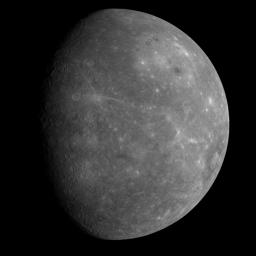 Venus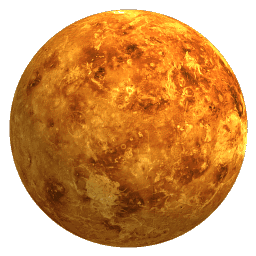 Moon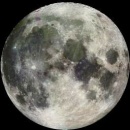 Mars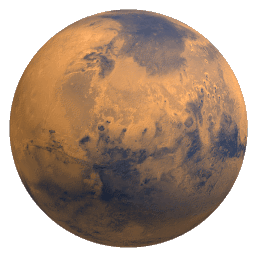 Jupiter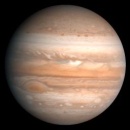 Saturn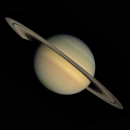 Uranus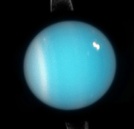 Neptune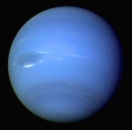 Pluto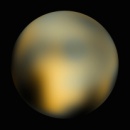 3.88.81.63.723.19.08.711.00.6